Договор ВОИС по авторскому праву (ДАП)АссамблеяДвенадцатая (6-я очередная) сессияЖенева, 23 сентября – 2 октября 2013 г.отчетпринят АссамблеейНа рассмотрении Ассамблеи находились следующие пункты сводной повестки дня (документ A/51/1):  1, 2, 3, 4, 5, 6, 8, 11, 12, 13, 14, 15, 16, 19, 20, 21, 22, 23, 47 и 48.Отчеты об обсуждении указанных пунктов содержатся в общем отчете (документ A/51/20).Председателем Ассамблеи был избран г-н Камран Иманов (Азербайджан);  а заместителями Председателя – г-н Павел Земан (Чешская Республика) и г-н Янь Сяохун (Китай).[Конец документа]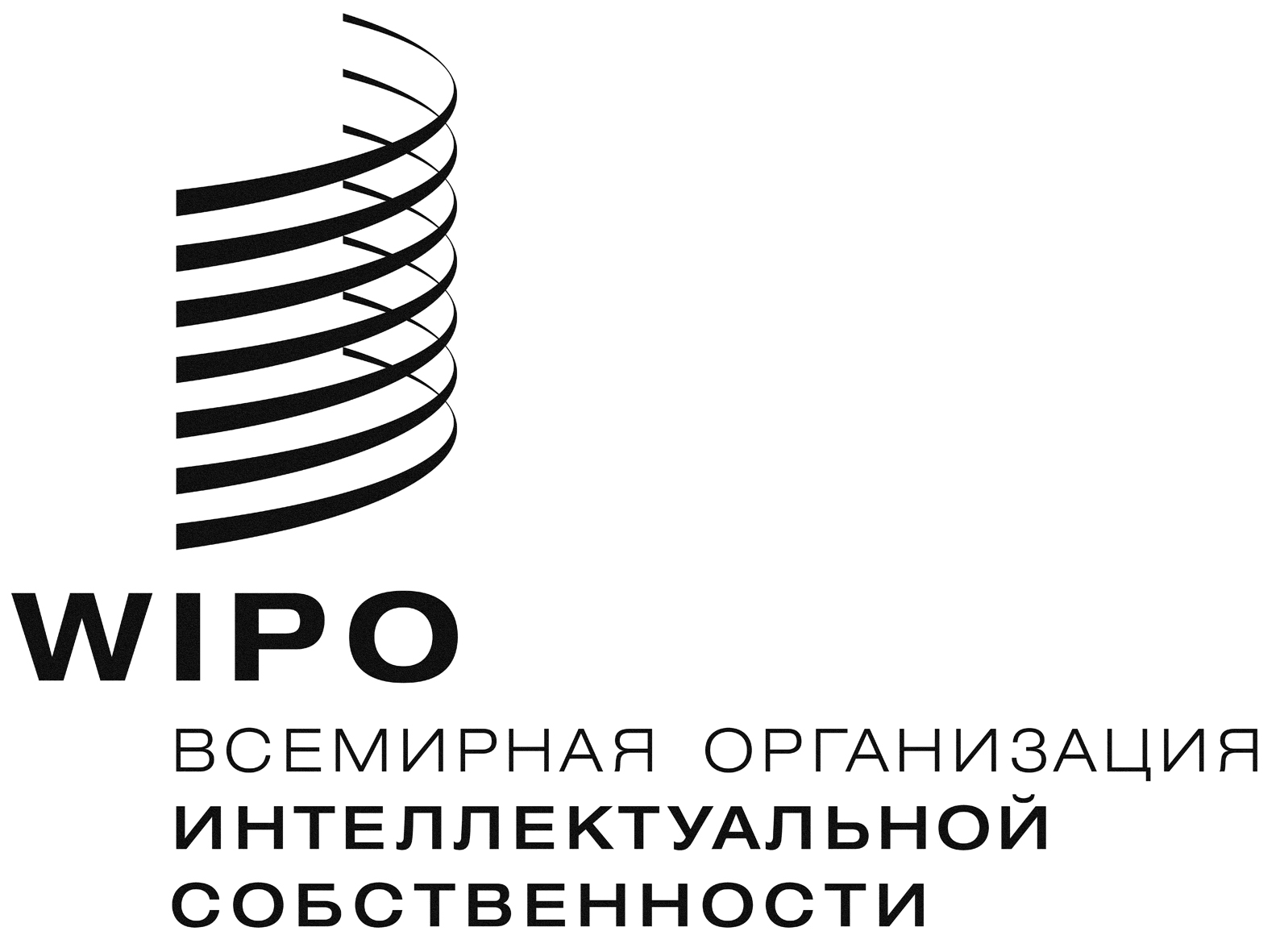 RWCT/A/12/1   WCT/A/12/1   WCT/A/12/1   оригинал:  английскийоригинал:  английскийоригинал:  английскийдата:  2 октября 2013 г.дата:  2 октября 2013 г.дата:  2 октября 2013 г.